OrienteringIdrott & hälsa, åk 7-9Bedömning  åk 7-9 Okänd miljö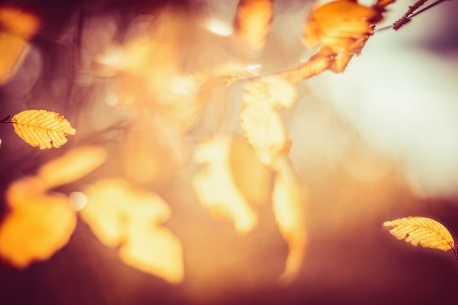 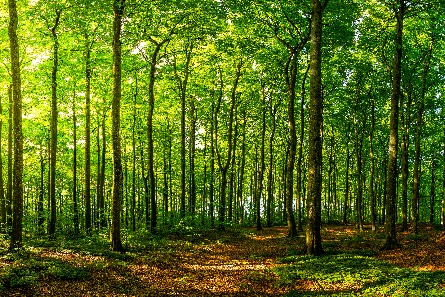 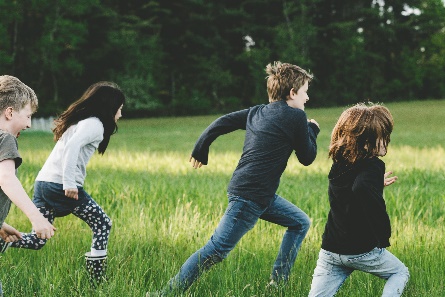 NulägeHar orienterat i känd miljö (åk 4-6)Förväntat resultat Du ska kunna:Passa kartan med verkligheten Använda kompassen för att passa kartan Tumgreppet Väderstreck Skala/Ekvidistans Karttecken och kartans färger Ledstänger och vägval Genomföra olika orienteringsformer i okänd miljö Undervisning/Övning Teoretisk genomgång: Kartans färger  De vanligaste karttecknen Väderstreck Tumgrepp Passa kartan med verkligheten med hjälp av kompass Skala/EkvidistansAnvändning av digitala läromedel Praktiskt: Stega 100 meter, både gåendes och joggandes Praktiskt genomföra/träna olika orienteringsformer i halvkänd miljö enskilt eller i par beroende på ålder och kunnande. Examinationsuppgift Teoretiskt test på bland annat väderstreck, kartans färg, karttecken, skala, ekvidistans. Olika orienteringsformer i okändmiljö. Skärmorientering i par Linjeorientering enskilt E C A Kartkunskap Du ska ha baskunskaper inom följande områden för att få/kunna delta i den praktiska examinationen: skala, ekvidistans,  färg, karttecken och väderstreck Skärm-orienteringi par Ni i paret håller ihop och hittar alla banans kontroller tillsammans. Ni hittar alla banans kontroller på en tid som visar att ni gör effektiva och snabba vägval. Ni hittar alla banans kontroller på en tid som visar att ni gör mycket effektiva och snabba vägval. Linje-orientering, enskilt Du tog dig igenom banan och ritad till viss del rätt på kartan.  Du hade mestadels koll på var du var och ritade endast något enstaka fel på kartan Du hade hela tiden koll på var du var och ritade in det helt rätt på kartan 